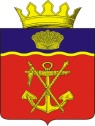 АДМИНИСТРАЦИЯКАЛАЧЁВСКОГО  МУНИЦИПАЛЬНОГО  РАЙОНАВОЛГОГРАДСКОЙ  ОБЛАСТИПОСТАНОВЛЕНИЕОт 15.09.2014  г.          №1553О создании  комиссии Калачевского муниципального района по подтверждению проживания граждан Украины, имеющих статус беженца или получивших временное убежище на территории Российской Федерации, в жилых помещениях граждан Российской Федерации на территории Волгоградской области       На основании постановления Правительства Волгоградской области от 29 августа 2014 года № 482-п «Об оказании адресной финансовой помощи гражданам Украины, имеющим статус беженца или получившим временное убежище на территории Российской Федерации и проживающим в  жилых помещениях граждан  Российской Федерации на территории Волгоградской области за счет иных внебюджетных  трансфертов из федерального бюджета бюджету Волгоградской области в 2014 году»постановляю:1. Образовать  комиссию при администрации  Калачевского муниципального района по подтверждению проживания граждан Украины, имеющих статус беженца или получивших временное убежище на территории Российской Федерации, в жилых помещениях граждан Российской Федерации на территории Волгоградской области ( далее – Комиссия),   и утвердить ее  в следующем составе:2. Организовать  работу комиссии в соответствии с Порядком, утвержденным  постановлением  Правительства Волгоградской области от 29 августа 2014 года № 482-п «Об оказании адресной финансовой помощи гражданам Украины, имеющим статус беженца или получившим временное убежище на территории Российской Федерации и проживающим в  жилых помещениях граждан  Российской Федерации на территории Волгоградской области за счет иных внебюджетных  трансфертов из федерального бюджета бюджету Волгоградской области в 2014 году».3.  Настоящее постановление подлежит официальному опубликованию.Глава администрации Калачевскогомуниципального района	                                                   Т.И.Нургалеев1. Павленко Валерий Владимирович-управляющий делами администрации Калачевского муниципального района, председатель комиссии;2. Миронова Анна Юрьевна- начальник организационно-технического отдела администрации Калачевского муниципального района, секретарь комиссии;Члены комиссии: 3. Константинова Людмила Владимировна-директор МБУ «Комплексный центр социального обслуживания молодежи»;4. Савельева Лариса Николаевна-ведущий специалист комитета по образованию администрации Калачевского муниципального района;5.Юнгерман Александр Павлович-специалист 3 класса отделения УФМС в Калачевском районе  ( по согласованию).